“PREMIO LETTERARIO MARIANO PIETRINI”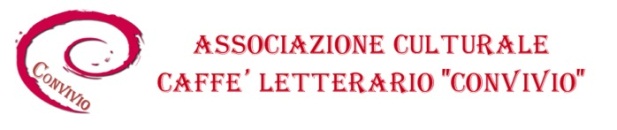 Edizione 2017Associazione Culturale Caffè Letterario ConvivioASS. CaLeCoSCHEDA DI PARTECIPAZIONE(la scheda deve essere compilata integralmente) Nome/Cognome ____________________________________________________________________ Residente in via ____________________________________________________________________ Città                                                        Cap                                    Provincia ____________________________________________________________________  Tel. ________________________ E-mail _______________________________ Partecipo alla sezione: □ A –Poesia in lingua italiana con il/i testo/i dal titolo/i ________________________________________________________________________________________________________________________________________________________________________ ____________________________________________________________________________________ □ B - Poesia in dialetto (specificare dialetto: _______________________________) con il/i testo/i dal titolo/i ____________________________________________________________________________________________________________________________________________________________________________________________________________________________________________________________□ C – Raccolta di poesia inedita in lingua italiana dal titolo□ D –  Racconto ineditodal titolo □ E –  Monologo teatrale ineditodal titolo □ Dichiaro che il/i testi che presento è/sono inediti, in linea con quanto richiesto dal bando □ Dichiaro che il/i testi che presento è/sono frutto del mio ingegno e che ne detengo i diritti a ogni titolo. □ Autorizzo l’Associazione Culturale Caffè Letterario Convivio a pubblicare il/i mio/miei testo/i all’interno dell’opera antologica del Premio senza nulla avere a pretendere né ora né in futuro. □ Autorizzo il trattamento dei miei dati personali ai sensi della disciplina generale di tutela della privacy ( L. n. 675/1996; D.Lgs n. 196/2003) allo scopo del premio in oggetto e per le iniziative organizzate dalla Associazione Culturale Caffè Letterario Convivio. □ Sono a piena conoscenza della responsabilità penale prevista per le dichiarazioni false dall’art. 76 del D.P.R. 445/2000. Data_____________________________________ Firma ____________________________________